Tier 2: Alcohol Harm Prevention Grants Application Drafting ToolThings to know before you get started:Keep your formatting simple – formatting will not transfer to the VicHealth Stakeholder Portal (e.g. font, line spacing, dot points will not transfer)There are 6 sections of the application form in the VicHealth Stakeholder Portal and this is reflected in this Drafting Tool, where each section is numbered to correspond with the online application form.As you progress through the online application form, you can tell which section you’re up to by looking at the top of the page in the progress bar. The progress bar will change from blue to green, to signify when you have completed a section. Use the Navigation Pane in Word to skip between sections in this document easily (go to ‘View’ tab, and tick ‘Navigation Pane’ to enable this in Word)Once you are ready to submit, copy and paste your drafted responses into the corresponding boxes in the online application form, via the VicHealth Stakeholder Portal. Applications must be submitted through the online application form in order to be considered, before the closing date.Step 1: IntroductionThe Introduction screen will remind you of key requirements and the closing date and time of 12pm on Monday 14th November 2022. No response is required for this section.Step 2: Eligibility and Compliance CheckComplete the eligibility and compliance check for your organisation. Questions are listed in bold. is a Victorian Local Government Entity ⃝ Yes  ⃝ No If you are not a Victorian Local Government Entity, you are not eligible for this funding round.is applying with a project that will focus on alcohol harm prevention for Victorians?⃝ Yes  ⃝ No has satisfactorily fulfilled previous and/or current VicHealth funding requirements, if applicable?⃝ Yes  ⃝ No ⃝ N/AHave you in the past five (5) years had, do you currently have, or are you planning to have in the future, any relationship, partnership or sponsorship arrangement with a tobacco company or parent company, the Australian Tobacco Research Foundation, or other tobacco industry funded bodies? For more information please click here. ⃝ Yes  ⃝ No Harmful Industries Relationship Declarations are to be completed in line with VicHealth’s Harmful Industries Relationships Funding and Procurement Policy. Declarations do not affect your eligibility to apply. For this Policy and more information on the types of relationships you need to declare, visit VicHealth’s Harmful Industries Relationships Funding and Procurement Policy webpage.  Note: Declarations do not affect your eligibility to apply. Do you or the organisation applying for funding have any current , planned, or past 12 months relationships with the food, sugary drink, alcohol, or gambling industries?⃝ Yes  ⃝ No What relationships do you or the organisation have with the food, sugary drink, alcohol or gambling industries? Max. words 200. Tip: In your answer, please detail the brand/company/organisation, the length of the relationship and when it occurred/is occurring/is planned.  List all harmful industry relationships if you have more than one.     What was/is/will be the nature of the relationships, partnerships or sponsorship arrangements with the food, sugary drink, alcohol or gambling industries?  Access to membership lists and dataBoard membership or other governance membershipCampaign/project development or deliveryConsultancyMarketing/brand activationMarket or other research/evaluationOtherPromotion or activation of the harmful brand/companyReceipt of donations or in-kind benefitsSelect all that apply and provide further detail if requested. Please detail how harmful industry relationships will be risk-managed to ensure that VicHealth's statutory role to improve the health and wellbeing of Victorians is not undermined. If you have additional information on your selections above that will help VicHealth to make an assessment, please include that here.  Tip: This could include, for example, separating project teams or not activating harmful industry brands alongside VicHealth’s brand. You are required to respond to this question even if the harmful industry relationship is not current?(i.e. past or future).Note: If your application is shortlisted VicHealth has the right to negotiate your proposed management plan.Step 3: Organisation and Contact Details
Council name:Australian Business NumberAustralian Business NumberEmailWebsite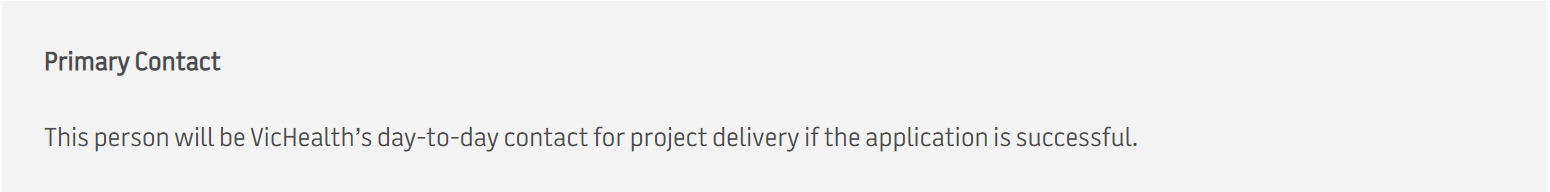 First NameLast NamePosition TitleEmailPhone	Mobile : Or	Landline: Authorised Representative Contact informationFirst nameLast namePosition titleEmailBank detailsName on accountAccount numberBSB

Please provide an email address for remittance advice. Step 4: About your projectProject DetailsProject Title
Is alcohol harm prevention listed as a health and wellbeing priority in your MPHWP?☐ Yes
☐ NoPlease provide a high-level project summary:Please provide a rationale for why your project is needed?Who will lead the work to implement your action/s? 
What action/s do you intend to undertake with the grant funding?
Which action will you undertake from the VicHealth Local Government Partnership module, “Increasing Alcohol Harm Prevention at a Local Level”. If you have already completed an action from the module please include the details here. Describe how your actions will create sustainable and embedded change. How will you use the funding?Step 5: Funding InformationHow much funding do you need from VicHealth? Round to the nearest dollar and include access funding. Do not include GST in this amount. The minimum funding amount is $10,001 and the maximum funding amount is $40,000 for Tier 2 projects to be delivered over a maximum 2 year period.
Please enter the estimated start date of the project.
Please enter the estimated end date of the project.Will the project receive financial or in-kind contributions from other sources? (If yes you will be prompted to provide further details)⃝ Yes ⃝ NoAttach your completed project budget below. Click on the information icon to download the budget template.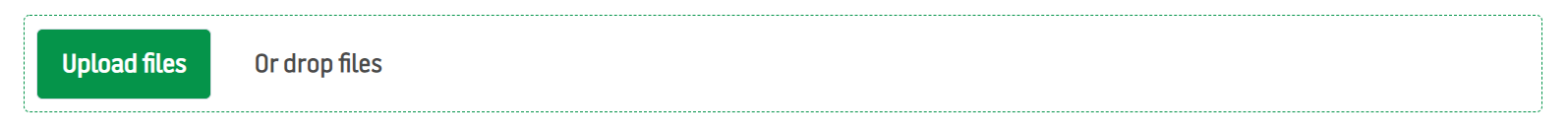 Attach your completed workplan below. Click on the information icon to download a workplan template.Note: This should include the project activities that will be delivered as a result of the funding (e.g. setting up steering group; hiring staff; buying materials; promoting activity; running activity). This should be a high-level summary only so that the reader understands what you plan to do, and in what order, to deliver the project. Step 6: ReviewAcceptance Statement • I have read the funding guidelines• The information provided in this application is true and complete to the best of my knowledge• VicHealth, on receiving this information, may refuse this application if it becomes evident that information provided is incomplete or false• I approve the information provided• At the conclusion of the funding round VicHealth will publish names of successful organisations and basic details of projects funded• I agree to participate in evaluation and capacity building activities if requested by VicHealthPrivacy StatementAny information provided will be collected, managed and securely stored in accordance with the principles in the Victorian Privacy and Data Protection Act 2014 and VicHealth’s Privacy Policy. For further information on VicHealth’s Privacy Policy and approach, please see our website https://www.vichealth.vic.gov.au/search/funding-partner-privacy-policy for further information.If ready to submit, complete the checkbox: I acceptEnd of application form.Step 1 of 6Step 2 of 6Step 3 of 6Step 4 of 6Step 5 of 6Step 6 of 6Important!Once you click Submit you will not be able to edit this application. Please ensure you have reviewed all the information. You may wish to save and resume later, or access a ‘print’ copy from the buttons at the top of the page. We do however encourage applications so if you are ready to submit before 12pm on Monday 14th November 2022.